臺南市社區里民心理健康及珍愛生命守門人發展計畫目的：心理、生理都健康才是真正的健康，民眾的心理健康需要被重視及照顧，認識台南市心理健康資源，學習照顧自己與他人之心理健康。社區鄰里有許多關心地方安全的里鄰長、志工、民眾，結合衛生局與社區心理衛生中心的心理健康資源，如免付費心理諮商、自殺民眾關懷訪視、社區衛教宣導等服務，可以更加提升服務情緒困擾或自殺風險民眾之技巧及效能。健康的民眾可以認識珍愛生命守門人一問、二應、三轉介之概念，並運用相關知識協助社區里民，提升鄰里社區心理健康與自殺防治量能；提升一般民眾對本市心理健康資源的認識及迷思導正，發生重大生活健壓力時，可增加尋求協助之動機及資訊掌握，讓有情緒困擾的民眾能更早獲得協助。今(112)年度預定先從鄰近水域鄰里先行試辦，強化跳水自殺防治，降低傷害。辦理期間：即日起至112年11月20日止。宣導對象：本市37區鄰近10公里內有海洋、溪河、湖泊、圳溝、水庫、滯洪池等任何水域，並關心里民心理健康之里長、志工或社區民眾。宣導內容：台南市心理健康資源、珍愛生命守門人觀念、以及自殺風險民眾處置與轉介通報等宣導資訊，每場次時間為30~50分鐘。計畫執行：函請本市各里長辦公處協助推廣執行。提供宣導品、抽獎提升里民參與意願，獎勵內容詳述如後。由本局同仁前往宣導，增加行政效率及減少講師費支出。獎勵方式：參加民眾可獲得衛教宣導品一份。依當日實際出席人數，現場提供定額全家禮物卡抽獎（如下表），抽獎金額分配、份數、方式由主辦單位安排。獲得禮券者需依規定填寫資料以列計個人所得。申請單位配合事項：申請單位應結合既有活動、會議，或召集參與人員，事前通知宣導地點、時間。申請單位應安排上課場地，以及桌椅、麥克風、投影器材等設備。活動當天請參加人員完成簽到。（簽到單由衛生局提供）申請方式：填寫電子檔或紙本申請表（如附件）傳真或E-mail至衛生局，並來電確認是否收訖。衛生局依申請內容安排，並回復申請人。衛生局得考量申請內容及資源有限性等因素決定是否辦理宣導活動。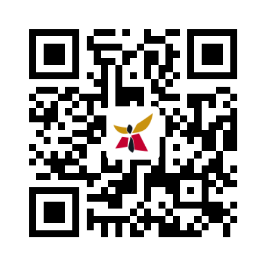 了解本計畫及下載計畫書、申請表 https://p.tainan.gov.tw/u/ithz 臺南市社區里民心理健康及珍愛生命守門人宣導合作申請實際出席人數當日抽獎禮物卡總額9人以下010~2030020~3050031人以上800區里                區，                里                區，                里                區，                里                區，                里單位名稱聯絡人職稱聯絡電話手機電子郵件鄰近水域(10公里內任何水域皆可)宣導時間          分鐘（至少30~50分鐘）          分鐘（至少30~50分鐘）          分鐘（至少30~50分鐘）          分鐘（至少30~50分鐘）宣導日期(上班時間優先)     年     月     日     時     分 至      時     分(第一優先順位)     年     月     日     時     分 至      時     分(第二順位)     年     月     日     時     分 至      時     分(第三順位)     年     月     日     時     分 至      時     分(第一優先順位)     年     月     日     時     分 至      時     分(第二順位)     年     月     日     時     分 至      時     分(第三順位)     年     月     日     時     分 至      時     分(第一優先順位)     年     月     日     時     分 至      時     分(第二順位)     年     月     日     時     分 至      時     分(第三順位)     年     月     日     時     分 至      時     分(第一優先順位)     年     月     日     時     分 至      時     分(第二順位)     年     月     日     時     分 至      時     分(第三順位)對象預計參加人數：      人年 齡 層：平均大約        歲預計參加人數：      人年 齡 層：平均大約        歲預計參加人數：      人年 齡 層：平均大約        歲預計參加人數：      人年 齡 層：平均大約        歲可自備器材麥克風   投影機   電腦    簡報筆    其他   　　　　　麥克風   投影機   電腦    簡報筆    其他   　　　　　麥克風   投影機   電腦    簡報筆    其他   　　　　　麥克風   投影機   電腦    簡報筆    其他   　　　　　課程地點（請詳述地址、樓層、廳室等資訊）（請詳述地址、樓層、廳室等資訊）（請詳述地址、樓層、廳室等資訊）（請詳述地址、樓層、廳室等資訊）備註填完請傳真或寄電子郵件，並來電確認是否收到申請表。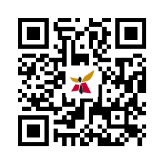 承辦人：臺南市政府衛生局心理健康科 張先生電話：(06)267-9751分機166；傳真：(06)335-8161電子郵件：d00068@tncghb.gov.tw填完請傳真或寄電子郵件，並來電確認是否收到申請表。承辦人：臺南市政府衛生局心理健康科 張先生電話：(06)267-9751分機166；傳真：(06)335-8161電子郵件：d00068@tncghb.gov.tw填完請傳真或寄電子郵件，並來電確認是否收到申請表。承辦人：臺南市政府衛生局心理健康科 張先生電話：(06)267-9751分機166；傳真：(06)335-8161電子郵件：d00068@tncghb.gov.tw填完請傳真或寄電子郵件，並來電確認是否收到申請表。承辦人：臺南市政府衛生局心理健康科 張先生電話：(06)267-9751分機166；傳真：(06)335-8161電子郵件：d00068@tncghb.gov.tw